SPREY, ŞURUP, SÜSPASYON, KREM, POMAD,DAMLA FORMLARI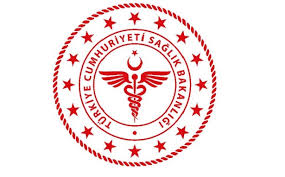 SAVUR PROF. DR. AZİZ SANCAR İLÇE DEVLET HASTANESİİLAÇ STABİLİTELERİ LİSTESİSAVUR PROF. DR. AZİZ SANCAR İLÇE DEVLET HASTANESİİLAÇ STABİLİTELERİ LİSTESİSAVUR PROF. DR. AZİZ SANCAR İLÇE DEVLET HASTANESİİLAÇ STABİLİTELERİ LİSTESİSAVUR PROF. DR. AZİZ SANCAR İLÇE DEVLET HASTANESİİLAÇ STABİLİTELERİ LİSTESİSAVUR PROF. DR. AZİZ SANCAR İLÇE DEVLET HASTANESİİLAÇ STABİLİTELERİ LİSTESİSAVUR PROF. DR. AZİZ SANCAR İLÇE DEVLET HASTANESİİLAÇ STABİLİTELERİ LİSTESİSAVUR PROF. DR. AZİZ SANCAR İLÇE DEVLET HASTANESİİLAÇ STABİLİTELERİ LİSTESİSAVUR PROF. DR. AZİZ SANCAR İLÇE DEVLET HASTANESİİLAÇ STABİLİTELERİ LİSTESİ KODUİY.LS.04YAYIN TARİHİ22.05.2019REVİZYON TARİHİ 03.01.2022REVİZYON NO01SAYFA SAYISI13DOKSORUBİSİN HCL 10-550 MG FLAKON VE LİPOZOMAL FLAKON ADRİMİSİN DOXO-TEVA DOXORUBİCİN –KOÇAK CAELYX SULANDIRILDIKTAN SONRA 25OC DE 24 SAAT 2-8OC DE 48 SAAT SAKLANABİLİR. CAELYX İSE 2-8OC DE 24 SAAT SAKLANABİLİR. DOSETAKSEL 20-80 MG FLAKON DOCETER, DOCETER-TEC DOCEXUS DOXEL DOXITAX SANTAX TADOCEL TAXOTERE 25OC NİN ALTINDA İNFÜZYON ÇÖZELTİSİ 6 SAAT İÇİNDE KULLANILMALIDIR. 2-8OC DE 48 SAAT SAKLANABİLİR EPİRUBSİN 10-50-100 MG FLAKON EPİRİTU EPİRUBİCİN EBEWE PİRUCİN RUBENS HEMEN KULLANILMALIDIR. 2-8OC DE EN FAZLA 24 SAAT SAKLANABİLİR. ETOPOSİD 50-100 MG FLAKON ETOPOSİD EBEWE ETOSİD ETOPOSİDE-AMPHAR ETOPOSİDE-TEVA ETOPEX FYTOSİD SİNTOPOZİD SULANDIRILAN ÇÖZELTİLERİN DERHAL KULLANILMASI ÖNERİLİR. HAZIRLANAN ÇÖZELTİ 25OC DE 24 SAAT SAKLANABİLİR. FLUDARABİN FOSFAT 50MG/ 2ML FLAKON DARABİN FLUDALYM FLUDARA FLUMEN HEMEN KULLANILMALIDIR. SULANDIRILDIKTAN SONRA 2-8OC DE 8 SAAT SAKLANABİLİR GEMSİTABİN 200MG-1GR. GEMSİTABİNE GEMFUL GEMKO GEMZAR GEMSİBİN GESİTA SİTAGEM 25OC DE SULANDIRILAN ÜRÜN 24 SAAT SAKLANABİLİR İDARUBİSİN 5-10-20 MG FLAKON İDAMEN İDARUB ZAVEDOS 2-8OC DE 24 SAAT İÇİNDE KULLANILMALIDIR İFOSPHAMİDE 0,5-1-2 GR. FLAKON HOLOXAN HAZIRLANAN ÇÖZELTİSİ 24 SAAT İÇİNDE KULLANILMALIDIR. AYRICA 2-8OC DE 24 SAAT SAKLANABİLİR. İRİNOTECAN 40-100 MG FLAKON CAMPTO IRINOCAM IRINOTEKAN HYDRO CHLORIDE DBL HOSPİRA IRINOTEL IRITEC IRONTU IROTEN TEKAMEN BEKLETİLMEDEN KULLANILMALIDIR. 25OC DE 12 SAAT, 2-8OC DE 24 SAAT SAKLANABİLİR KABAZİTAKSEL 60MG/1,5 ML FLAKON JEVTANA HAZIRLANAN ÇÖZELTİ 15-30OC DE 8 SAAT, 2-8OC DE 24 SAAT SAKLANABİLİR CALCİUM FOLİNAT 100-300 MG FLAKON CALCIUM FOLINATE (DBL,KOÇAK,EBEWE) LEUCOVORIN-TEVA HAZIRLANAN ÇÖZELTİ 2-8OC DE 24 SAAT SAKLANABİLİR CARBOPLATİN 50-100 MG. FLAKON CARBODEX CARBOPLAN CARBOPLATİN(DBL,EBEWE) CARMEN CARPLATU PLATINWAS HAZIRLANAN ÇÖZELTİ 2-8OC DE 24 SAAT SAKLANABİLİR KLOFARABİN 1MG/ML FLAKON EVORABİN HAZIRLANAN ÇÖZELTİ 25OC NİN ALTINDA 72 SAAT SAKLANABİLİR L-ASPARAGİNAZ 10.000 IU FLAKON LEUNASE BEKLETİLMEDEN KULLANILMALIDIR. MESNA 400 MG. AMPUL UROMİTEXAN 25OC DE 8 SAAT İÇİNDE KULLANILMALIDIR METHOTREXATE 0,05-0,5-5 GR. METHOTREXATE (DBL,KOÇAK) MEXTU ZEXATE METOJECT HAZIRLANAN ÇÖZELTİ 25OC DE 3 SAAT İÇİNDE KULLANILMALIDIR MİTOKSANTRON 20 MG/10ML FLAKON MİTOXANTRON (EBEWE,KOÇAK) NEOTALEM HAZIRLANAN ÇÖZELTİ 25OC NİN ALTINDA 24 SAAT SAKLANABİLİR MİTOMYCİN 20 MG FLAKON MİTOMYCİN-CKKOWA HAZIRLANAN ÇÖZELTİ 2-8OC DE 24 SAAT SAKLANABİLİR OKZALİPLATİN 50-100-200 MG FLAKON CURATİNOX ELOXATİN UNOXA OXAUPLATİN HOSPİRA OXAUDEM PLOXAL OXAUMEDAC OXALPİN HAZIRLANAN ÇÖZELTİSİ 25OC DE 6 SAAT, 2-8OC DE 24 SAAT SAKLANABİLİR PAKLİTAKSEL 30-100-150 MG FLAKON ANZATAX EBETAXEL ATAXIL SINDAXEL TAKSEN TAXOL VİTAX DIŞ KAPAĞI AÇILMIŞ AMA KULLANILMAMIŞ ÜRÜN 25OC NİN ALTINDA 28 GÜN IŞIKTAN KORUNARAK SAKLANABİLİR. HAZIRLANAN ÇÖZELTİSİ 2-8OC DE 24 SAAT SAKLANABİLİR . PEMETREKSETDI SODYUM 100-500 MG. FLAKON PEMTREX,PRETEX, ALİMTA 25OC DE VE 2-8OC DE 24 SAAT SAKLANABİLİR. (ASEPTİK TEKNİKLERE UYULARAK) RALTİREKSED 2MG /4ML FLAKON TOMUDEX ÇÖZÜLMÜŞ FLAKON 2-8OC DE 24 SAAT SAKLANABİLİR SİKLOFOSFAMİD 0,5-1 GR FLAKON ENDOXAN SYKLOFOSFOMID İZOTONİK VE %5 DEKSTROZ LA HAZIRLANAN ÇÖZELTİSİ 2-8OC DE 48 SAAT STABİLDİR. AMA ASEPTİK ŞARTLARA UYULMASI DURUMUNDA 2-8OC DE 24 SAAT SAKLANABİLİR. SİTOZİNARABİNOZİD 40- 100-1000 MG. FLAKON ALEXAN KORABİN CYTARABİNE DBL ARA-CELL HAZIRLANAN ÇÖZELTİ 25OC NİN ALTINDA 12 SAAT, 2-8OC DE 24 SAAT SAKLANABİLİR. TEMSİROLİMUS 25MG/ML FLAKON TORİSEL 6 SAAT İÇİNDE KULLANILMALIDIR. SEYRELTİLMİŞ ÜRÜN 20-25OC DE 24 SAAT IŞIKTAN KORUNARAK SAKLANABİLİR. TOPOTEKAN HCL 4MG FLAKON HYCAMTİN TEKAN-L TOPOTU TOPOXIN HAZIRLANAN ÇÖZELTİSİ 30OC NİN ALTINDA 24 SAAT SAKLANABİLİR. (IŞIKTAN KORUNARAK) TARBEKTEDİN 1 MG. FLAKON YONDELIS HAZIRLANAN ÇÖZELTİSİ 2-8OC DE 24 SAAT SAKLANABİLİR. VİNKRİSTİN SÜLFAT 1-2 MG FLAKON VINCRISTİNE SULFAT DBL VINCRİSTİNE-KOÇAK VINCİRİSTİNE-TEVA AÇILAN FLAKONLARI 2-8OC DE 14 GÜN SAKLANABİLİR. HAZIRLANAN ÇÖZELTİSİ 2-8OC DE 24 SAAT SAKLANABİLİR. VİNORELBİN (10-50) MG FLAKON NAVELBİNE RENOVEL HAZIRLANAN ÇÖ ZELTİSİ ASEPTİK KOŞULLARDA 2-8OC DE 24 SAAT SAKLANABİLİR. ALPROSTADİL 500 MG FLAKON ALPROSTADİL PROSTAVASİN AÇILDIKTAN SONRA 2-8O C DE 24 SAAT SAKLANABİLİR. ALFENTANİL 0,5 MG/2ML AMPUL RAPİFEN 0,5MG/2ML HAZIRLANAN I.V. SOLÜSYONLARININ İÇİNDE 24 SAAT İÇİNDE KULLANILMALIDIR ALTEPLAZ 50 MG I.V. FLAKON ACTİLYSE 50 MG. FLAKON HAZIRLANAN ÇÖZELTİ 25OC DE 8 SAAT, 2-8OC DE 24 SAAT SAKLANABİLİR. PİPERASİLLİN+TAZOBAKTAM İV FLAKON TAZOCİN TAZERACİN TAZOPER TAZOJECT ÇÖZÜLMÜŞ ÜRÜN 2-8OC DE 48 SAAT SAKLANABİLİR. MEROPENEM 0,5-1 GR. I.V. FLAKON MERONEM MOPEM MAXİPEN MEROSİD ÇÖZÜLMÜŞ ÜRÜN 2-8OC DE 24 SAAT SAKLANABİLİR. TEİKOPLANİN 200-400 MG FLAKON TARGOCİD TEKOSİD ÇÖZÜLMÜŞ ÜRÜN 2-8OC DE 24 SAAT SAKLANABİLİR. SEFOPERAZN+SULBAKTAM SODYUM SULPERAZON ÇÖZÜLMÜŞ ÜRÜN 2-8OC DE 24 SAAT SAKLANABİLİR. VANCOMYCİN 0,5-1 GR İ.V. FLAKON VANKOMİSİN VANCOTEK VANCO ÇÖZÜLMÜŞ ÜRÜN 2-8OC DE 24 SAAT SAKLANABİLİR. TİGECYCLİNE 50 MG. FLAKON TYGACİL ÇÖZÜLMÜŞ ÜRÜN 2-8OC DE 24 SAAT SAKLANABİLİR. KOLİSTİMETAT SODYUM COLİMYCİN KOLLİSTİN ÇÖZÜLMÜŞ ÜRÜN 2-8OC DE 7GÜN SAKLANABİLİR KLARİTROMİSİN 500 MG İ.V. FLAKON KLACID ÇÖZÜLMÜŞ ÜRÜN 2-8OC DE 48 SAAT SAKLANABİLİR. İNFÜZYON 1 SATDEN FAZLA SÜREDE GİDİLECEKSE IŞIKTAN KORUNMALIDIR. ERTAPENEM 1GR. FLAKON İNVANZİV ÇÖZÜLMÜŞ ÜRÜN 2-8OC DE 24 SAAT SAKLANABİLİR. B-LAKTAM 1GR. İ.V. FLAKON BETALAKTAM ÇÖZÜLMÜŞ ÜRÜN 2-8OC DE 24 SAAT SAKLANABİLİR. AMİKOZİN SÜLFAT 100-500 MG,AMPUL AMİKOZİT AMİKAVER MİKASİN ÇÖZÜLMÜŞ ÜRÜN 2-8OC DE 24 SAAT SAKLANABİLİR. TRİMETOPRİM+SULFA METAKSAZOL AMPUL BACTİRİM AMPUL ÇÖZÜLMÜŞ ÜRÜN 6 SAAT İÇİNDE KULLANILMALIDIR. İNFÜZYON 1 SAATTEN FAZLA SÜREDE GİDECEKSE IŞIKTAN KORUNMALIDIR. GENTAMİSİN SÜLFAT 20-40-80-120-160 MG. AMPUL GENTA GENTAMİN GENTREX GENTHAVER HEMEN KULLANILMALIDIR. İNF. 1 SAATTEN FAZLA SÜREDE GİDECEKSE IŞIKTAN KORUNMALIDIR SEFTAZİDİM 0,5-1 GR.İ.V. FLAKON ZİDİM FORTUM HEMEN KULLANILMALIDIR. İNF.1 SAATTEN FAZLA SÜREDE GİDECEKSE IŞIKTAN KORUNMALIDIR AMPİSİLİN+SULBAKTAM 0,5-1 GR. SULBAKSİT ALFASİD AMPİSİD HAZIRLANMIŞ ÇÖZELTİ 1 SAAT İÇİNDE KULLANILMALIDIR. 2-8OC DE 24 SAAT SAKLANABİLİR. CEFTRİAXON SODYUM DİSODYUM 0,5-1 GR. FLAKON DESEFİN NEVAKSON EQİCEFT FORSEF CEFADAX UNİCEF HAZIRLANMIŞ ÇÖZELTİ 25OC DE 6 SAAT ,2-8OC DE 24 SAAT SAKLANABİLİR. İNF. 1 SAATTEN FAZLA SÜREDE GİDECEKSE IŞIKTAN KORUNMALIDIR. AMPİSİLİN SODYUM 0,25-0,5-1 GR. FLAKON AMPİSİNA PENBİSİN SİLİNA ALFASİLİN %0,9 İZOTONİK 500CC NACL VE LAKTATLI RİNGER SOLÜSYONUNDA 8 SAAT STABİLDİR. %5 DEKSTROZ 500 CC DE 4 SAAT STABİLDİR. TEK FLK. SULARDIRILIP HEMEN KULLANILMALIDIR. ASETİLSİSTEİN 300 MG/3ML %10 AMPUL ASİST MUCİNAC AÇILMIŞ AMPUL BEKLETİLMEDEN KULLANILMALIDIR. PARENTERAL KULLANILMAYACAKSA AÇILMIŞ AMPUL 2-8OC DE 24 SAAT SAKLANABİLİR. PRİLOCAİNE 20MG/ML FLAKON CİTANEST PRİLOC AÇILMIŞ FLAKON 25OC NİN ALTINDA 3 GÜN SAKLANABİLİR. NALOXON 0,4MG./ML AMPUL NALOXAN HAZIRLANAN KARIŞIMLARI 12 SAAT İÇİNDE KULLANILMALIDIR. TRACRİUM 50 MG AMPUL TRACRİUM %0,9 IZOTONİK NACL İLE OLAN KARIŞIM 24 SAAT, %5 DEKS. VE RİNGER SOLÜSYONUYLA OLAN KARIŞIM 8 SAAT AKTİVİTESİNİ KORUR. DEKSKETOPROFEN AMPUL TROMETAMOL 50MG/2ML ARVELES KETAVEL DEKSALGİNE BEKLETİLMEDEN KULLANILMALIDIR. SEYRELTİLMİŞ ÇÖZELTİLERİ IŞIKTAN KORUNARAK VE 2-8OC 24 SAAT SAKLANABİLİR. III FERRİK HİDROKSİT SEKROZ KOMPLEKSİ IV. AMPUL VENOFER SUKROFER FERROVEN EMFER FERİCOSE SEYRELTİLMİŞ SOLÜSYONLARI 30 DK. İÇİNDE KULLANILMALIDIR DOBUTAMİN HCL 250 MG/20 ML AMPUL DOBCARD, DOBUTAMİNE HAZIRLANAN ÇÖZELTİ 24 SAAT İÇİNDE KULLANILMALIDIR. DOPAMİN HCL 200 MG/ 5ML AMPUL DOPADREN DOPMİN DOPAMİN HAZIRLANMIŞ ÇÖZELTİSİ HEMEN KULLANILMAYACAKSA ASEPTİK ŞARTLARDA 2-8OC DE 24 SAAT SAKLANABİLİR. ESMOLOL HCL 10 MG/ 250 ML IV SOLÜSYON BREVİBLOC ESMOBLOC AÇILDIKTAN SONRA HEMEN KULLANILMALI. EĞER SAKLANACAKSA AÇILDIKTAN SONRA ASEPTİK KOŞULLARDA 2-8OC DE 24 SAAT SAKLANABİLİR. KROMKLORÜR-BAKIRKLORÜR-DEMİRKLORÜR-MAGNEZKLORÜR- POTASYUM İYODÜR- SODYUM FLORÜR- SODYUM ML-OLİBDAT- SODYUM SELENİT- ÇİNKO KLORÜR- ESER ELEMENTLER IV. AMPUL ADDEMEL N ADDAVEN AMPUL SEYRELTİKTEN SONRA HEMEN KULLANILMALIDIR. SEYRELTİLMİŞ SOLÜSYON EĞER SAKLANACAKSA ASEPTİK KOŞULLAR ALTINDA 2-8OC DE 24 SAAT SAKLANABİLİR. FENTALİN 0,05 MG/10 ML AMPUL FENTANYL TALİNAT HAZIRLANMIŞ (SEYRELTİLMİŞ) SOLÜSYONLAR 25OC DE 24 SAAT İÇİNDE KULLANILMALIDIR. 2-8OC DE 24 SAAT SAKLANABİLİR. FİBRİNOJEN 1000MG FLAKON HAEMOLOPLAETTAN-P FLAKON HAZIRLANMIŞ SOLÜSYONLARI ASEPTİK ŞARTLARDA 25OC DE 8 SAAT SAKLANABİLİR. FİBRİN YAPIŞTIRICI FLAKON (PROTEN+FAKTÖR VIII + TROMBİN + CALL) 1L FLAKON ÇÖZÜLMÜŞ ÜRÜN 25OC NİN ALTINDA 72 SAAT SAKLANABİLİR. FİGRASTİM (G-CSF) 48M.IU/0,5 ML ENJEKTÖR NEUPOGEN TENAGRASTİM HAZIRLANMIŞ ÇÖZELTİSİ 2-8OC DE 24 SAAT SAKLANABİLİR. FLUMAZENİL 0,5-1 MG/5-10ML AMPUL ANEXATE MAZENİL ENJEKTÖRE ÇEKİLDİKTEN SONRA VEYA SEYRELTİLMİŞ ÇÖZELTİSİ 25OC DE 24 SAAT İÇERİSİNDE KULLANILMALIDIR. FUROSEMİD 20 MG/ 2ML AMPUL LASİX DESAL FUROMİD UREVER 25OC DE UYGUN OLARAK HAZIRLANMIŞ (SEYRELTİLMİŞ) ÇÖZELTİSİ (PH 7 NİN ALTINA DÜŞMEYECEK ŞEKİLDE) 24 SAAT İÇERSİNDE KULLANILMALIDIR. GADODİAMİD (GD-DTPA-BMA) 287MG/ML 10 ML I.V. FLAKON OMNİSCAN GADODİEM GADOTU AÇILDIKTAN SONRA 25OC DE ASEPTİK ŞARTLARA UYULMAK ŞARTIYLA 8 SAAT İÇERSİNDE KULLANILMALIDIR. HEPARİN SODİUM 25000IU/5ML FLAKON VASPARİN HEPARİN KOPARİN NEVPARİN AÇILDIKTAN SONRA 25OC DE 24 SAAT SAKLANABİLİR BUPİVACAİN HCL AMPUL, FLAKON MARCAİNE BUSTESİN 25OC DE 24 SAAT ASEPTİK KOŞULLARDA SAKLANABİLİR. İNSÜLİN ASPART %30+ İNSÜLİN ASPART PROTAMİN %70 DİSROSABLE ENJ.KALEMİ NOVOMİX AÇILMIŞ ENJEKSİYON KALEMLERİ 25OC DE 4 HAFTA SAKLANABİLİR. (IŞIKTAN KORUNARAK) İNSÜLİN DETEMİR 100IU/ML 3ML ENJ. KALEMİ LEVEMİR AÇILMIŞ ENJ. KALEMLERİ 25OC DE 6 HAFTA SAKLANABİLİR. (IŞIKTAN KORUNARAK) İNSÜLİN GLARJİN 100IU/ML 3 ML ENJ.KALEMİ LANTUS SOLOSTAR GLARJİN BASAGLAR AÇILMIŞ ENJ. KALEMLERİ 25OC NİN ALTINDA 4 HAFTA SAKLANABİLİR. (DİREK ISI VE IŞIKTAN KORUNARAK ) İNSAN İNSÜLİNİ (REC. DNA KÖKENLİ)100 IU/ML 3 ML KARTUŞ HUMULIN R ACTRAPİPHM AÇILMIŞ OLAN KARTUŞU İNSÜLİN UYGULAMA KALEMİNE YERLEŞTİRDİKTEN SONRA 30OC NİN ALTINDA 4 HAFTA IŞIKTAN KORUNARAK SAKLANABİLİR. İNSAN İNSÜLİNİ (REC.DNA KÖKENLİ)100IU/ML 10 ML FLAKON HUMULİN R FLAKON FLAKON AÇILDIKTAN SONRA 30OC NİN ALTINDA IŞIKTAN KORUNARAK 4 HAFTA SAKLANABİLİR. KETAMİN HCL 50 MG/ML 10 ML FLAKON KETALAR 25OC DE %5 DEKS. VEYA %0,9 NACL İLE SEYRELTİLEN ÇÖZELTİSİ 1MG/ML OLACAK ŞEKİLDE 24 SAAT SAKLANABİLİR. KLİNDAMİSİN FOSFAT 300-600 MG İM./İV. AMPUL MENEKLİN CLEOCİN KLİNDAN %5 DEKSTROZ VE %0,9 NACL SOLÜSYONLARI (SEYRELTİLMİŞ) 24 SAAT SAKLANABİLİR. KOLİSTİMETAT SODYUM 150 MG İM./İV. FLAKON COLİMYCİN KOLİSOD SEYRELTİLEREK HAZIRLANAN İNFÜZYON ÇÖZELTİLERİ 25OC DE 24 SAAT İÇERİSİNDE KULLANILMALIDIR. REKONSTİTÜSYON ÇÖZELTİSİ 2-8OC DE 7 GÜN SAKLANABİLİR. MİDAZOLAM 5-15 MG. AMPUL DORMİCUM DEMİZOLAM ZOLAMİD AÇILMIŞ VE SEYRELTİLMİŞ ÇÖZELTİSİ 2-8OC DE 24 SAAT SAKLANABİLİR. MULTİVİTAMİN İV. FLAKON CERNEVİT HAZIRLANAN ÇÖELTİ 25OC DE 24 SAAT İÇERİSİNDE IŞIKTAN KORUNARAK KULLANILMALIDIR. NOREPİNEFRİN BİTARTARAT 1MG/ML 4ML AMPUL CARDENOR STENOR SEYRELTİLEN İNFÜZYON ÇÖZELTİLERİ (%5 DEKS. VEYA %0,9 İZOTONİK) 25OC NİN ALTINDA IŞIKTAN KORUNARAK 24 SAAT SAKLANABİLİR. OMEPROZOL 40 MG. İV. FLAKON ESELAN LOSEC OMEPROL A.DIŞ AMBALAJINDAN ÇIKARILMIŞ FLAKONLARI NORMAL ODA IŞIĞINDA 24 SAAT SAKLANABİLİR B.HAZIRLANMIŞ ENJEKSİYONLUK ÇÖZELTİ 25OC DE 4 SAAT, 2-8OC DE 12 SAAT SAKLANABİLİR. ONDANSETRON HCL 4-8 MG/ 2-4 ML İV. AMPUL ZOFER OSETRON ZOFRAN ZOPHRALEN ONDOREN HAZIRLANMIŞ ÇÖZELTİSİ 25OC DE 24 SAAT , 2-8OC DE İSE 36 SAAT SAKLANABİLİR. PANTROPRAZOL SODYUM 40MG. İV. FLAKON PANTO PROGAS GASTRAZOL PANTONİX HAZIRLANAN ÇÖZELTİSİ 25OC DE 12 SAAT İÇERİSİNDE KULLANILMALIDIR. RANİTİDİN HCL 50MG/2ML AMPUL RANİTAB ULCURAN RANİVER AÇILMIŞ AMPUL VEYA SEYRELTİLMİŞ ÇÖZELTİSİ 2-8OC DE 24 SAAT SAKLANABİLİR. REMİFENTANİL HCL 2MG/ 5ML İV. FLAKON ULTİVA TALİMATLARA UYGUN OLARAK HAZIRLANMIŞ ÇÖZELTİSİ 25OC DE 24 SAAT SAKLANABİLİR. ROCURONİUM BROMÜR 50 MG/5ML İV. FLAKON ESMERON CURON MYOCRON HEMEN TÜKETİLMESİ ÖNERİLİR. HAZIRLANAN ÇÖZELTİSİ 2-8OC DE 24 SAAT SAKLANABİLİR. SALBUTAMOL SÜLFAT 2,5 MG/2,5ML NEBÜL VENTOLİN RONKOTOL SULANDIRILDIKTAN SONRA BUZDOLABINDA 2-8OC DE 7 GÜN SAKLANABİLİR. SEFAZOLİN SODYUM İM./İV.0,5-1 GR. FLAKON EQİZOLİN CEZOL SEFAZOL İESPOR CEFAMERİN UYGUN ŞEKİLDE SULANDIRILDIKTAN SONRA 25OC DE 24 SAAT ,2-8OC DE 10 GÜN SAKLANABİLİR. SEFOPERAZON SODYUM + SULBACTAM SODYUM (1+1) GR. İM./İV. FLAKON SULZON SEFPERAZON SEFBAKTAM PRİMACEF SULANDIRILDIKTAN SONRA 25OC DE 24 SAAT SAKLANABİLİR. SEFEPİM HCL 1 GR. İM./İV. FLAKON EKİPİM UNİCEF SULANDIRILDIKTAN SONRA 25OC NİN ALTINDA 24 SAAT 2-8OC DE 7 GÜN SAKLANABİLİR. SEFOTAKSİN SODYUM FLAKON 0,5-1 GR. İM./İV. EQİTAX BETAKSİM SEFOTAX İEFORAN İNFÜZYON SIVILARI İLE HAZIRLANMIŞ ÇÖZELTİSİ 25OC DE 24 SAAT VE 2-8OC DE 5 GÜN SAKLANABİLİR. SEFUROKSİM SODYUM 750 MG. İM./İV. FLAKON CEFAKS SEFFUR CEFUROL ZİNNAT AKSEF MULTİSEF SULANDIRILAN SOLÜSYONLARI (ÇÖZELTİSİ) 25OC NİN ALTINDA 5 SAAT, 2-8OC DE 48 SAAT SAKLANABİLİR. VALPROAT SODYUM 400 MG İV. FLAKON DEPAKİN ÇÖZÜCÜSÜ İLE SULANDIRILMIŞ ÇÖZELTİSİ AYNI FLAKONDA 25OC DE 24 SAAT SAKLANABİLİR. STREPTOKİNAZ 1500000IU İV. FLAKON STREPTASE HEMEN KULLANILMALI, SULANDIRILAN ÇÖZELTİSİ ASEPTİK KOŞULLARDA 2-8OC DE 24 SAAT İÇERSİNDE KULLANILMALIDIR. SUGAMMA DEKS SODYUM 200 MG/2ML İ.V. FLAKON BRİDİON İLK KEZ AÇILIP SEYRELTİLDİKTEN SONRA 2-8OC DE 24 SAAT SAKLANABİLİR. TENEKTEPLAZ 10000IU 50 MG. İV. FLAKON METALYSE SULANDIRILARAK HAZIRLANMIŞ ÇÖZELTİSİ 30OC DE 8 SAAT, 2-8OC DE 24 SAAT SAKLANABİLİR. TİROBİFAN HCL 0,25MG/ML 50 ML İV. SOLÜSYON TROMBOSTAT SEYRELTİLDİKTEN SONRA 2-8OC DE 24 SAAT İÇERİSİNDE KULLANILMALIDIR. İYOPROMİD 769MG/ML 100ML FLAKON ULTRAVİST FLAKON AÇILDIKTAN SONRA EN FAZLA 10 SAAT İÇERİSİNDE KULLANILMALIDIR. AMOKSİSİLLİN TRİHİDRAT+ POTASYUM KLAVUNAT (200-400/28-57)MG/5ML SÜSPANSİYON AMOKLAVİN CROXİLEX AUGMENTİN SULANDIRILMIŞ SÜSPANSİYON 2-8OC DE 7-10 GÜN İÇİNDE KULLANILMALIDIR. ASETİLSİSTEİN 200 MG/ 100 ML ŞURUP MUCALATOR ASİST OXXA SULANDIRILARAK KULLANIMA HAZIR HALE GETİRİLEN ŞURUP 2-8OC DE 12 GÜN İÇİNDE KULLANILMALIDIR AZİTROMİSİN DİHİDRAT 200MG/ 5ML 30ML ORAL SÜSPANSİYON AZİTRO AZRO AZELTİN SULANDIRILDIKTAN SONRA 25OC NİN ALTINDA 5 GÜN İÇİNDE KULLANILMALIDIR. BRİMONİDİN TARTARAT %0,15 5ML OFT.GTT BRİMUGOT ALLPHAGAN P İLK AÇMADAN SONRA 28 GÜN İÇİNDE KULLANILMALIDIR. DİCLOFENAC SODİUM 1MG/ML 5ML OFT. GTT. İNFLASED VOLTAREN OPHTA REDİCLON AÇILDIKTAN SONRA 1 AY İÇERİSİNDE KULLANILMALIDIR. KLARİTROMİSİN 125-250 MG/5ML ORAL SÜSPANSİYON DEKLARİT KLACİD KLAROMİN KLAMER KLAX SÜSPANSİYON HAZIRLANDIKTAN SONRA 25OC NİN ALTINDA 14 GÜN İÇERSİNDE KULLANILMALIDIR. LEVETİRASETAM 100 MG/ML ORAL ÇÖZELTİ KEPPRA EPİXX EPİLEPTAL NETROLEX ŞİŞE AÇILDIKTAN SONRA 25OC 7 AY İÇİNDE KULLANILMALIDIR. LOTEPREDNOL ETABONA 5MG/ML 5ML OFT. GTT. LOTEMAX OFT.GTT. ŞİŞE AÇILDIKTAN SONRA 28 GÜN İÇERSİNDE KULLANILMALIDIR. NETİLMİSİN SÜLFAT 4,55 MG/ML 5ML OFT. GTT. NETİRA ŞİŞE AÇILDIKTAN SONRA 28 GÜN İÇERSİNDE KULLANILMALIDIR. PİLOCARPİN HCL 20MG/ML 5ML OFT. GTT. PİLOSED PİLOMİN ŞİŞE AÇILDIKTAN SONRA 15 GÜN İÇERSİNDE KULLANILMALIDIR KARBOMER 2MG/G. 10GR. OFT. JEL VİSCOTEARS TÜP AÇILDIKTAN SONRA 6 HAFTA İÇERSİNDE KULLANILMALIDIR. PREDNİSOLON SODYUM FOSFAT 10MG/ML GÖZ KULAK DAMLASI NORSOL FORT ŞİŞE AÇILDIKTAN SONRA 15 GÜN İÇİNDE KULLANILMALIDIR. PROPARAKAİN HCL %0,5 15ML OFT.SOL. ALCAİNE ŞİŞE AÇILDIKTAN SONRA 2-8OC ORTA RAFTA 15 GÜN İÇİNDE KULLANILMALIDIR. SİKLOPENTOLAT HCL %1,5 ML OFT. GTT. SİKLOPLEJİN ŞİŞE AÇILDIKTAN SONRA 15 GÜN İÇİNDE KULLANILMALIDIR. DORZOLAMİD HCL 20MG/ML+ TİMOLOLMALEAT 5MG/ML OFT. GTT. OFTOMİX COSOPT KAPAĞI AÇILDIKTAN SONRA 4 HAFTA İÇERİSİNDE KULLANILMALIDIR. TOBRAMİSİN3MG/ML 5ML OFT. GTT. TOBREX TOBSİN TOBRASED KAPAĞI AÇILDIKTAN SONRA 4 HAFTA İÇERİSİNDE KULLANILMALIDIR. TROPİKAMİD 5MG/ML 5 ML OFT. GTT. TROPAMİD ŞİŞE AÇILDIKTAN SONRA 15 GÜN İÇERSİNDE KULLANILMALIDIR. 